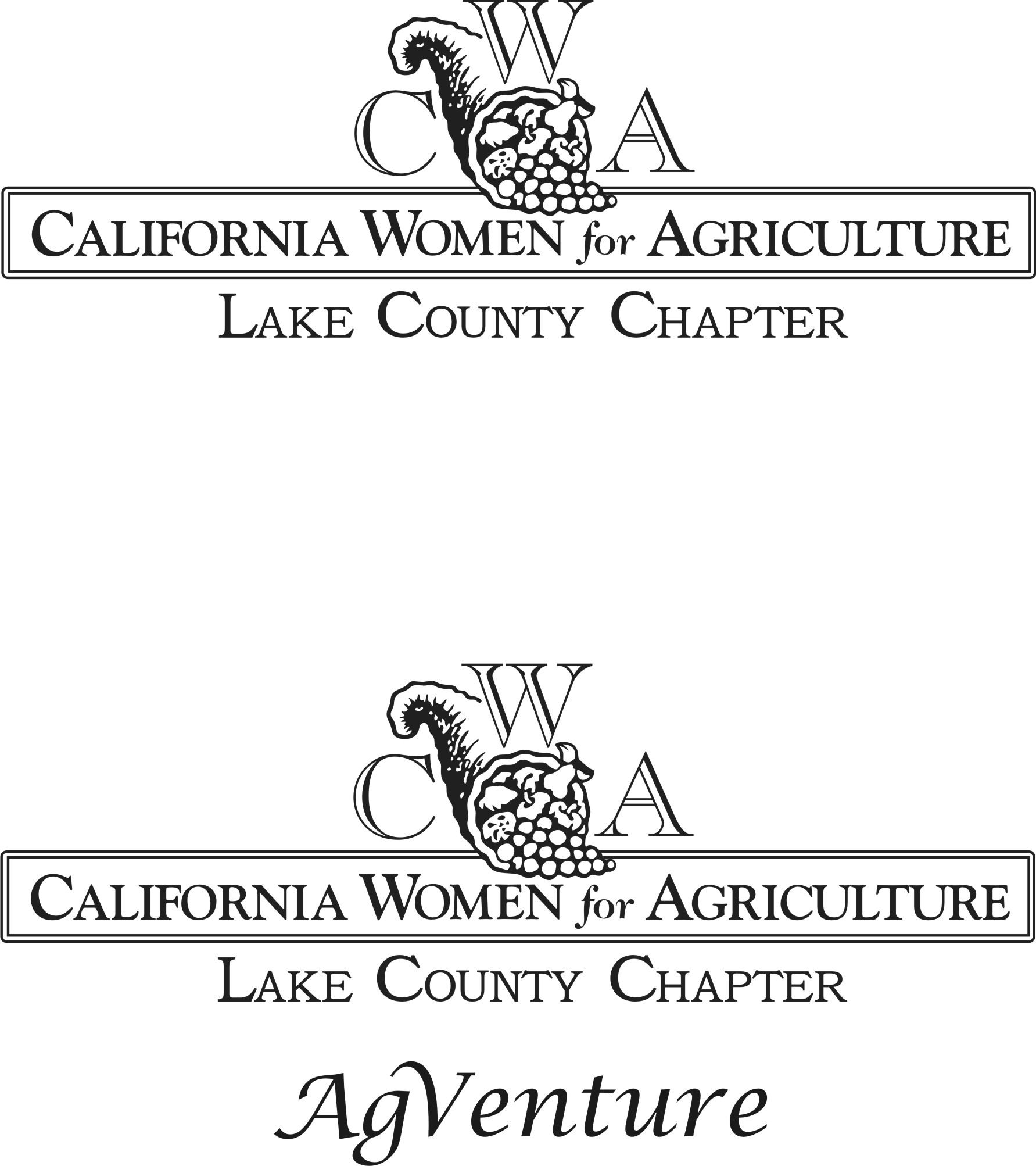 2017 AgVenture ApplicationName:  Mailing Address: _______________________________________________________City:       					State:       			Zip:  Home Phone:   			  Cell:    			  Work:  E-mail address:  (Some class information will be sent via e-mail)Employer:  Position:  Length of time in current occupation or position: Number of years in Lake County:  Please answer the following questions in full.  Each of these questions must be answered on the application form.  You may attach a resume or other materials to provide additional information.Attendance at all sessions of the AgVenture program is very important for you to get the most out of the program. The session dates are as follows: August 11, 2017 	September 15, 2017   October 13, 2017     November 3, 2017Will you be able to attend all of the schedule sessions?  	Yes           No       If you will not be able to attend all sessions, please explain.1.  Please describe your job responsibilities.2.  List your educational background, including awards and training programs.3.  List major business and professional activities in which you have participated within        the past three years, including any offices held or other leadership positions.4.  In your opinion, what are two major issues affecting agriculture in Lake County?5.  How would increased knowledge of Lake County Agriculture benefit you in your      professional position or in your community activities? 6.  How did you hear about AgVenture?7.  References:  List three people who may be contacted to provide information about     your qualifications as an AgVenture participant:Full Name and Title			          Address			      Phone Number1.    2.  3.  I understand that if I am chosen for the program, a $175 fee will be charged for my participation.  Session dates: August 11, September 15, October 13, November 3.Signature: Deadline: 	Applications must be received by June 1, 2017.  Please mail to CWA, P.O. Box 279, Finley, CA 95435.If you have any questions please contact:Brenna Sullivan, Program Coordinator P.O. Box 279Finley, CA   95435	brenna.reese.sullivan@gmail.comMission StatementCWA is an all-volunteer grassroots agricultural support organization, committed to maintaining a healthy and vibrant agricultural industry through education of members and the public, agriculture promotion and legislative action.